St Helen’s ChuRCH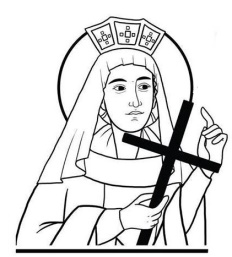 Watford WD24 6NJ01923 223175watfordnorth@rcdow.org.ukParish Priest: Father Peter Shekeltonpetershekelton@rcdow.org.ukDeacon: Liam Lynchwww.rcdow.org.uk/watfordnorthfacebook.com/sthelenswatfordinstagram.com/sthelenswatford twitter.com/sthelenswatfordPARISH COMMUNICATIONSunday 09.00 Mass is LIVE streamed via Facebook facebook.com/sthelenswatfordInstagraminstagram.com/sthelenswatfordTwitter twitter.com/sthelenswatfordGo to St Helen’s Church Web Page for the Newsletterhttps://parish.rcdow.org.uk/watfordnorth/PRIEST TRAINING FUNDNext Sunday is Good Shepherd Sunday, the day we pray for priests and for vocations to the priesthood. The annual collection for the Priest Training Fund will take place after all Masses next weekend. The fund pays for the priestly formation of men for the Catholic priesthood. There are currently 42 men studying at Allen Hall seminary, 18 of whom are for our own Diocese, and two men are studying in Rome, also for our Diocese. Last year two men who studied at Allen Hall and one who studied in Rome ordained to the priesthood to serve as our future priests. This fund also supports the ongoing enrichment and formation of our ordained priests. Your generous donation helps ensure we can support these men who are called to be like Christ the Good Shepherd. If you would like to make a donation to the Fund then please pick up one of the PRIEST TRAINING FUND envelopes  from the hall lobby. It can be returned next Sunday. “WALK WITH HOPE”The Irish Chaplaincy in London have organised a walk in London to promote the work they do. It will take place this Wednesday between Quex Rd Church in Kilburn and the Irish Embassy. Groups of 6 are invited to join and walk the 9 miles. There will be ‘stopping points’ along the way for prayers. To sign up please email pat.gaffney@irishchaplaincy.ork.ukOr use this linkhttps://www.irishchaplaincy.org.uk/archives/event/walk-with-hopesunday18th April 20213RD SUNDAY OF EASTERMASS INTENTIONS FOR THE WEEKSat 17th  	09.00-09.50 Confessions / Adoration / Benediction          		10.00 Philomena Mc Cairon R.I.P    		18.00 Jack Murtagh R.I.PSun 18th  	09.00 Jenny Morris (Sick)                  11.00 Danielle & Philippe Ng Se Cheong R.I.P18.00 Bridie O Shea R.I.P             Mon 19th 	---------------------------------------------Tues 20th 	10.00 Danny Brady (Sick)Wed 21st 	10.00 Joe Heraty R.I.P		11.30 Funeral: Joseph Bowe Thurs 22nd 	10.00 David Yudt (Sick)Fri 23rd          10.00 Eddie Callahan & Alf Linskey R.I.PSat 24th 	09.00-09.50 Confessions / Adoration / Benediction		10.00 Russell Shaffrey R.I.P           	18.00  Michael Donnelley R.I.PSun 25th 	09.00 Mary Conlon R.I.P11.00 James Egan R.I.P18.00 Richard Dickens R.I.P________________________________________________________BAPTISMSAt this present time Baptisms have been suspended due to the COVID restrictions. It is hoped that Baptisms will be allowed from the week commencing 17/05/2021. When we get the go ahead, we will contact those who have registered.REPOSITORYThere will be someone available after 09.00 Mass today for those wishing to buy First Holy Communion or Confirmation cards, gifts etc from the Repository which is located in the Hall Lobby.GOOD FRIDAY COLLECTIONRaised £383.94 for Christians in the Holy Land. Thanks to all those who gave so generously to this worthy cause.